SAMPLE ePledge Messages – Fall 2023 			 MESSAGE 1: Dear “company name” team members, It’s an exciting time at “company name”!  This fall, we are happy to support the community-improving mission of United Way of Siouxland through our annual employee pledge drive and I personally invite you to join us.  This campaign makes a big impact on our community.  Last year XXX employees of “company name” contributed over $XXXX to this effort.  What a great impact!  UNITED FOR A PURPOSE We Can Make Life Better for Everyone in Siouxland.The programs United Way supports make Siouxland stronger for us all:•Childcare   •Mental Health Counseling     •After School Programs     •Disease Prevention    •Literacy •School Success Programs      •Parenting Classes     •Services for Senior Citizens   •  & More It has the Maximum Impact:  Our gifts, along with our neighbors, friends and other local businesses are combined to make the biggest difference possible.  United Way invests the maximum amount possible directly into programs.  Here are just a few examples of how your gift can help:  $1 a week or just $52, ensures a background check is completed for a potential youth mentor.$5 a week or just $260, provides a scholarship to help a child attend preschool.$10 a week or just $520, offers access for three cancer survivors to attend physical rehabilitation programming.Please join me in this year’s campaign as we Unite for a Purpose and change lives!INSERT ANY COMPANY INCENTIVES or GOALS HEREIt’s easy to give, just complete your pledge form and return it to: INSERT INSTRUCTIONS on WHERE TO TURN IN FORM   Thank you for your support!Sincerely,  SIGNATURE OF SENDERp.s. I encourage you to visit the Need Help page on United Way’s website if you know anyone who needs help www.unitedwaysiouxland.com/community-resourcesMESSAGE 2:  Dear “company name” team members, Did you know that Dozens of local volunteers actively participate in the United Way funding process to ensure each gift makes a real difference.  Progress is measured to track how lives are improving through each program.UNITED FOR A PURPOSE We Can Make Life Better for Everyone in Siouxland.United Way supports local programs that are here for us when we need help.  Last year, United Way helped 59 local programs that provided over 30,5000 services to those in need.  Here are just a few examples of how your gift can help:  $1 a week or just $52, can feed a child in an after-school program for a month.$5 a week or just $260, provides a psychiatric evaluation for someone who has contemplated suicide.$10 a week or just $520, offers access for three cancer survivors to attend physical rehabilitation programming.Please join me in this year’s campaign as we Unite for a Purpose and change lives!INSERT ANY COMPANY INCENTIVES or GOALS HEREIt’s easy to give, just complete your pledge form and return it to: INSERT INSTRUCTIONS on WHERE TO TURN IN FORM   Thank you for your support!Sincerely,  SIGNATURE OF SENDERp.s. I encourage you to visit the Need Help page on United Way’s website if you know anyone who needs help www.unitedwaysiouxland.com/community-resourcesMESSAGE 3:  Dear “company name” team members, Did you know that if you give $100 or more to United Way of Siouxland, you’ll receive a Giving Card, good for discounts at dozens of local businesses?  See all the discounts you will receive here: https://www.unitedwaysiouxland.com/giving-card Please join me in this year’s campaign as we Unite for a Purpose and change lives!INSERT ANY COMPANY INCENTIVES or GOALS HEREIt’s easy to give, just complete your pledge form and return it to: INSERT INSTRUCTIONS on WHERE TO TURN IN FORM   UNITED FOR A PURPOSE We Can Make Life Better for Everyone in Siouxland.Thank you for your support!Sincerely,  SIGNATURE OF SENDERp.s. I encourage you to visit the Need Help page on United Way’s website if you know anyone who needs help www.unitedwaysiouxland.com/community-resourcesMESSAGE 4:  Dear “company name” team members, Did you know that this year’s campaign video features four local people, including Sioux City Police officer Val Rose who participated in after school programs United Way supports when they are growing up, and now, they’re giving back by working or volunteering in these programs as adults?  Watch it here:  https://www.youtube.com/watch?v=TcprQl4YvXI&t=3s Please join me in this year’s campaign as we Unite for a Purpose and change lives!INSERT ANY COMPANY INCENTIVES or GOALS HEREIt’s easy to give, just complete your pledge form and return it to: INSERT INSTRUCTIONS on WHERE TO TURN IN FORM   UNITED FOR A PURPOSE We Can Make Life Better for Everyone in Siouxland.Thank you for your support!Sincerely,  SIGNATURE OF SENDERp.s. I encourage you to visit the Need Help page on United Way’s website if you know anyone who needs help www.unitedwaysiouxland.com/community-resourcesMESSAGE 5:  Dear “company name” team members, According to statistics, Siouxlanders rank mental health as the top health concern. That is why United Way is working with a network of local organizations to provide access to affordable counseling and prevention services. 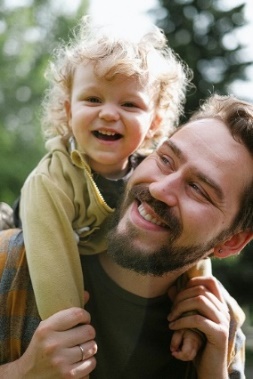 GOOD NEWS: We’re seeing results!  Last year 1,794 services were provided to support people like Daniel.  Daniel didn't want to go to therapy because he thought he could handle his issues on his own. He found himself lashing out at family and friends, putting up emotional defenses. Once he realized seeking help was ok, Daniel learned to manage his emotions and he is thriving.  These results are fueled by your support!  United Way is here for us all. They’ve launched a campaign to ensure everyone knows help is available. Please help share the information United Way’s website if you know anyone who needs help www.unitedwaysiouxland.com/community-resourcesPlease join me in this year’s campaign as we Unite for a Purpose and change lives!INSERT ANY COMPANY INCENTIVES or GOALS HEREIt’s easy to give, just complete your pledge form and return it to: INSERT INSTRUCTIONS on WHERE TO TURN IN FORM   UNITED FOR A PURPOSE We Can Make Life Better for Everyone in Siouxland.Thank you for your support!Sincerely,  SIGNATURE OF SENDERMESSAGE 6:  Dear “company name” team members, 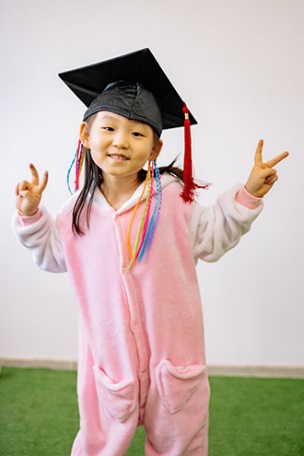 Thanks to you, Emma is ready for kindergartenEmma was a new student in her class. Her family spoke a language outside of English, and she never socialized with anyone outside of her familyAccording to statistics, 20% of students in Siouxland are English Language Learners.Thanks to programs funded through United Way of Siouxland, Emma is one of over 300 Siouxland kids entering kindergarten ready to succeed.These results are fueled by your support!  Please join me in this year’s campaign as we Unite for a Purpose and change lives!INSERT ANY COMPANY INCENTIVES or GOALS HEREIt’s easy to give, just complete your pledge form and return it to: INSERT INSTRUCTIONS on WHERE TO TURN IN FORM   UNITED FOR A PURPOSE We Can Make Life Better for Everyone in Siouxland.Thank you for your support!Sincerely,  SIGNATURE OF SENDERMESSAGE 7:  Dear “company name” team members, 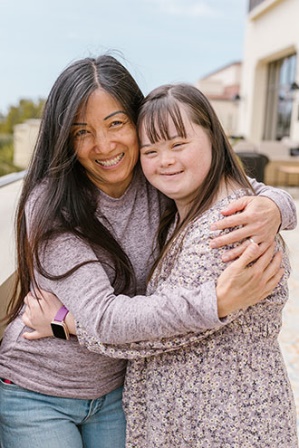 Thanks to you, Emily is preparing for the futureEmily was born with Down Syndrome and needs academic support during the school year and beyond. According to statistics, over 14 percent of students in Siouxland are receiving Special Education services. Thanks to programs funded through United Way of Siouxland, Emily is one of over 1,800 Siouxlanders individuals developing coping and life skills to achieve wellness.These results are fueled by your support!  Please join me in this year’s campaign as we Unite for a Purpose and change lives!INSERT ANY COMPANY INCENTIVES or GOALS HEREIt’s easy to give, just complete your pledge form and return it to: INSERT INSTRUCTIONS on WHERE TO TURN IN FORM   UNITED FOR A PURPOSE We Can Make Life Better for Everyone in Siouxland.Thank you for your support!Sincerely,  SIGNATURE OF SENDERMESSAGE 8:  Dear “company name” team members, With your help, Anna is taking care of her daughter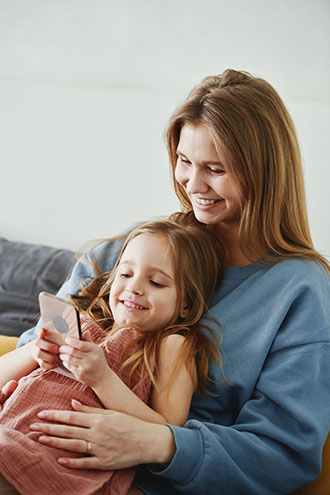 Anna was struggling after her apartment was damaged due to a fire. She was taking care of her daughter alone, they lost personal items and for several days stayed at a shelter.According to statistics, the average length of time for a person in Siouxland to stay at a shelter is 52 days. Thanks to programs funded through United Way of Siouxland, Anna is one of over 3,000 Siouxlanders that has access to resources in a crisis to help stabilize their situation.These results are fueled by your support!  Please join me in this year’s campaign as we Unite for a Purpose and change lives!INSERT ANY COMPANY INCENTIVES or GOALS HEREIt’s easy to give, just complete your pledge form and return it to: INSERT INSTRUCTIONS on WHERE TO TURN IN FORM   UNITED FOR A PURPOSE We Can Make Life Better for Everyone in Siouxland.Thank you for your support!Sincerely,  SIGNATURE OF SENDERMESSAGE 9:  Dear “company name” team members, 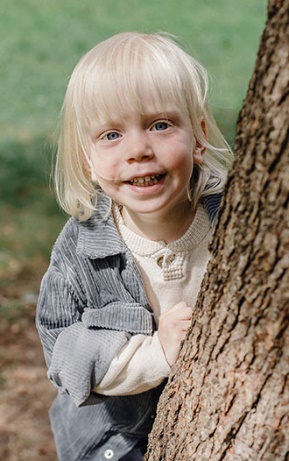 With your help, Noah is prepared to succeedWhen Noah's family first took him to childcare, his teachers knew he needed some help. His communication skills were lacking, and he was having difficulty memorizing letters and shapes.According to statistics, under 65% of Siouxland kindergarten students are meeting necessary benchmarks. Thanks to programs funded through United Way of Siouxland, Noah is one of over 300 children entering kindergarten ready to succeed. These results are fueled by your support!  Please join me in this year’s campaign as we Unite for a Purpose and change lives!INSERT ANY COMPANY INCENTIVES or GOALS HEREIt’s easy to give, just complete your pledge form and return it to: INSERT INSTRUCTIONS on WHERE TO TURN IN FORM   UNITED FOR A PURPOSE We Can Make Life Better for Everyone in Siouxland.Thank you for your support!Sincerely,  SIGNATURE OF SENDERMESSAGE 10:  Dear “company name” team members, UNITED FOR A PURPOSE We Can Make Life Better for Everyone in Siouxland.United Way is here for us all. They’ve launched a campaign to ensure everyone knows help is available. One tool we can all use is the SingleCare prescription discount program.  Through August of this year, Siouxlanders have already saved over $70,000 on their prescriptions using this free card. Check it out today and help share the information United Way’s website www.unitedwaysiouxland.com/community-resourcesPlease join me in this year’s campaign as we Unite for a Purpose and change lives!INSERT ANY COMPANY INCENTIVES or GOALS HEREIt’s easy to give, just complete your pledge form and return it to: INSERT INSTRUCTIONS on WHERE TO TURN IN FORM   Thank you for your support!Sincerely,  SIGNATURE OF SENDER